TRADE SHOW PLANNING CHECKLIST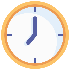 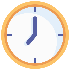 4 months before[Task Description/category/item][Task Description/category/item][Task Description/category/item][Task Description/category/item][Task Description/category/item]2 months before[Task Description/category/item][Task Description/category/item][Task Description/category/item][Task Description/category/item][Task Description/category/item]1 week before[Task Description/category/item][Task Description/category/item][Task Description/category/item][Task Description/category/item][Task Description/category/item]At show[Task Description/category/item][Task Description/category/item][Task Description/category/item][Task Description/category/item][Task Description/category/item]Post show[Task Description/category/item][Task Description/category/item][Task Description/category/item][Task Description/category/item][Task Description/category/item]